Secteur Enfance : 02.97.36.39.16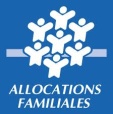 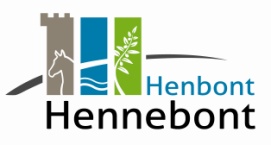 servicescolaire@mairie-hennebont.frCentre Socioculturel – 15, rue Gabriel PériPREVISIONNEL DE PRESENCEAUX CENTRES DE LOISIRS MUNICIPAUXATTENTION : un dossier d’inscription comprenant une fiche de liaison, un prévisionnel de présence et le règlement intérieur, doit être complété au Secrétariat ENFANCE/EDUCATION (Centre Socioculturel – 15 rue Gabriel Péri) avant la 1ère présence de l’enfant dans les structures (voir informations au verso).Merci d’inscrire dans les tableaux ci-contre les dates prévisionnelles de présence de votre enfant et de remettre cet imprimé au Secrétariat.IMPORTANT : Toute inscription ou annulation doit être signalée jusqu’au jeudi 17h pour la semaine suivante.Rappel des heures d’accueil des centres de loisirs: de 7h30 à 19h00 Kerpotence (3-6 ans - 2012/2013/2014)          02.97.85.06.76 /// 06.20.44.25.23                         (2015 – à partir de 3 ans en 2018)  Ferme du Merdy (7-9 ans - 2009/2010/2011)  02.97.36.36.25 /// 06.20.44.25.49                               (10-12 ans - 2005/2006/2007/2008)Compléter un formulaire par enfant.NOM et Prénom de l’enfant : ……………………………………………………………………Ecole : 	Classe : 	Année de naissance : 	Tél : …………………………………………...Nom du responsable légal : …………………………………………………………………….Adresse : ………………………………………………………………………………………….Adresse mail : …………………………………………………………………………………….Préciser l’allergie de votre enfant (alimentaire, asthme…) : ............................................(fournir le certificat de l’allergologue avec le Projet d’Accueil Individualisé-P.A.I au minimum 8 jours avant la présence de l’enfant.)Lieu de l’arrêt de car : Matin : ……………………………. Soir : ……………………………..Mercredis du 27 février 2019 au 3 avril 2019Cocher les jours de présence, les services de garderie et de carLe transport et la garderie sont des services compris dans le tarif.Vacances de Printemps du lundi 8 avril au vendredi 19 avril 2019Cocher les jours de présence, les services de garderie et de carMadame, Monsieur,Dans le souci constant d’œuvrer pour un accueil de qualité des enfants qui fréquentent les structures municipales, l’organisation présentée ci-dessous permettra aux équipes d’animation de mettre en place un projet pédagogique de qualité.1 – INSCRIPTIONUn dossier d’inscription doit être complété avant tout accueil en centre de loisirs. Ce dossier est disponible au Secrétariat Enfance/Education. Pour le compléter, vous devez fournir :	- une photo de l’enfant.	- une attestation de vaccination DT Polio ou la photocopie du carnet de vaccinations	- les précisions concernant les allergies (joindre un certificat médical de l’allergologue et le Projet d’Accueil Individualisé-P.A.I.) au minimum 8 jours avant la présence de l’enfant	- toutes les informations importantes concernant votre enfant d’ordre médical, alimentaire ou personnel.2 – PREVISIONNEL : A remettre UNIQUEMENT au secrétariat Enfance/EducationBien vouloir compléter un prévisionnel par enfant. Toute inscription ou annulation doit être signalée jusqu’au jeudi 17h pour la semaine suivante. Les documents sont disponibles au secrétariat Enfance/Education, sur le site internet de la Ville : http://www.ville-hennebont.fr/Enfance-centres-de-lo.5753.0.html.Toute absence non signalée dans les délais (jusqu’au jeudi 17h pour la semaine suivante) sera facturée. Néanmoins, en période scolaire,  si l’absence est signalée le lundi avant 10h précédent le mercredi concerné, le prix du repas (selon quotient familial) sera déduit3 – L’ACCUEIL DU MATIN ET DU SOIRLes enfants doivent être déposés et récupérés sur la base de loisirs qui les accueille et qui correspond à leurs tranches d’âge :- La base de Kerpotence accueille les enfants de 3 à 6 ans. (enfants inscrits en école maternelle)- La base de la Ferme du Merdy accueille les enfants de 7 à 12 ans (à partir du CP).4 – SERVICE DE TRANSPORT EN CARLa Ville met en place un transport le matin et le soir assuré par un véhicule  municipal(8 places), conduit par un(e) animateur(rice) uniquement le mercredi *, et par un CAR pendant les vacances scolaires.Départ à 8h30 : Kennedy / Kergroix / Lalumec / Saint-Piaux / Malachappe / Vallon Boisé / Kerpotence / Saint-Gilles / Quimpéro / Brassens / Kerliven / Kérihouais / Place Foch / Jehanne La Flamme / Jean Macé / Base Ferme du Merdy / Base Kerpotence.Retour en sens inverse à partir de 16h45.Un animateur municipal est présent pour accueillir chaque enfant lors de la montée et de la descente du car.* inscription obligatoire sur le prévisionnel.* le service de transport du mercredi est réservé aux familles n’ayant pas de véhicule ou de permis de conduire.5 – TRANSPORT DES ENFANTS AUX ACTIVITES EXTERIEURES LES MERCREDIS EN PERIODE SCOLAIRECelui-ci sera assuré du 20 septembre 2017 au 13 juin 2018 de 13h45 à 16h30 pour les enfants nés à partir de 2011 (enfants inscrits à la Ferme du Merdy à partir du CP). Conditions :Une activité par enfant / par après-midi. Une autorisation parentale est à compléter avant la présence de l’enfant (dernier délai 17h le jeudi précédent).Les enfants doivent être capables de se changer seuls quand l’activité le nécessite (natation, danse, équitation, judo, foot...).Déroulement : L’accueil de loisirs conduit et récupère les enfants sur leur lieu d’activité (à partir de 13h45 et jusqu’à 16h30).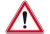  L’enfant doit être pris en charge par un adulte de la structure jusqu‘au retour de l’animateur(trice) de l’accueil de loisirs.Spécificité concernant la natation : L’animateur de l’ALSH ne conduit l’enfant, ni dans les vestiaires, ni jusqu‘à son cours de natation. Bien se renseigner avant l’inscription de la prise en charge de votre enfant à l’entrée de la piscine.Nous restons à votre écoute pour tout renseignement complémentaire..27 février6 mars13 mars20 marsPrésence journéeMatin + repasRepas + après-midiMatinAprès - midiTransport matinTransport soirGarderie matinGarderie soir 27 mars3 avrilPrésence journéeMatin + repasRepas + après-midiMatinAprès - midiTransport matinTransport soirGarderie matinGarderie soirLun 8Mar 9Mer 10Jeu 11Ven 12Lun 15Mar 16Mer 17Jeu 18Ven 19PrésencejournéePrésence matinPrésence après-midiCar matinCar soirGarderiematinGarderie soir de 17h à 18hGarderie soir de 18h à 19hSylvie FOUÉRÉResponsable des accueils de loisirs06 64 45 40 64Secteur  Enfance de la Ville d’HennebontCentre Socioculturel15, rue Gabriel Péri - 02 97 36 39 16secretariatcsc@mairie-hennebont.fr